Distributed Resources Subcommittee (DISRS)WebExJanuary 8, 20249:00 a.m. – 12:00 p.m. EPTAdministration (9:00-9:10)Ilyana Dropkin, PJM, will provide welcome and announcements. Luke Zinszer, PJM, will review Antitrust, Code of Conduct, Public Meetings/Media Participation and WebEx Participation Identification Requirements. Luke Zinszer, PJM, will ask the subcommittee to approve December 4, 2023 DISRS meeting minutes.Ilyana Dropkin, PJM, will review updated DISRS work plan.DR/PRD Compliance Construct for Weather Sensitive Load (9:10 – 9:20)Ilyana Dropkin, PJM, will discuss updates on the DR/PRD Compliance Construct for Weather Sensitive Load issue and propose next steps. Hybrid Resources Enhancements (9:20 – 10:00)Maria Belenky, PJM, will provide an education on hybrid resources.Ilyana Dropkin, PJM, will solicit interests through the CBIR process. Automating Bid Duration for Economic Demand Response Participating in Energy Markets (10:00 – 10:25)Ilyana Dropkin, PJM, will lead a discussion on interests, design components, status quo and solution options through the CBIR Lite process. Demand Response (10:25 – 10:50)Pete Langbein, PJM, will provide a verbal update on Demand Response. Jack O’Neill, PJM, will present Load Management testing reminders. Jack O’Neill, PJM, will present a summary of CSP Load Reduction Reporting submissions.FERC Order 2222 (10:50 – 11:50)Pete Langbein, PJM, will present requirements on DER plan for the capacity aggregation resources.Future Agenda Items (11:50 – 12:00)The facilitation team will review meeting action items and discuss future agenda items.*Materials received after 12:00 p.m. EPT are not guaranteed timely posting by 5:00 p.m. EPT on the same day.Author: Ilyana DropkinAntitrust:You may not discuss any topics that violate, or that might appear to violate, the antitrust laws including but not limited to agreements between or among competitors regarding prices, bid and offer practices, availability of service, product design, terms of sale, division of markets, allocation of customers or any other activity that might unreasonably restrain competition. If any of these items are discussed the chair will re-direct the conversation. If the conversation still persists, parties will be asked to leave the meeting or the meeting will be adjourned.Code of Conduct:As a mandatory condition of attendance at today's meeting, attendees agree to adhere to the Code of Conduct as detailed in PJM Manual M-34 section 4.5, including, but not limited to, participants' responsibilities and rules regarding the dissemination of meeting discussion and materials. Expectations for participating in PJM activities are further detailed in the PJM Code of Conduct.Public Meetings/Media Participation: Unless otherwise noted, PJM stakeholder meetings are open to the public and to members of the media. Members of the media are asked to announce their attendance at all PJM stakeholder meetings at the beginning of the meeting or at the point they join a meeting already in progress. Members of the Media are reminded that speakers at PJM meetings cannot be quoted without explicit permission from the speaker. PJM Members are reminded that "detailed transcriptional meeting notes" and white board notes from "brainstorming sessions" shall not be disseminated. Stakeholders are also not allowed to create audio, video or online recordings of PJM meetings. PJM may create audio, video or online recordings of stakeholder meetings for internal and training purposes, and your participation at such meetings indicates your consent to the same.Participant Identification in Webex:When logging into the Webex desktop client, please enter your real first and last name as well as a valid email address. Be sure to select the “call me” option.PJM support staff continuously monitors Webex connections during stakeholder meetings. Anonymous users or those using false usernames or emails will be dropped from the teleconference.Participant Use of Webex Chat:The use of the Webex chat feature during meetings shall be primarily reserved for administrative and logistical purposes, such as managing a question or comment queue, noting technical difficulties, and meeting support or management purposes. Utilizing Webex chat for any other commentary should be limited to short phrases.  Detailed commentary or substantive dialog shall be shared orally by entering the speaker queue.  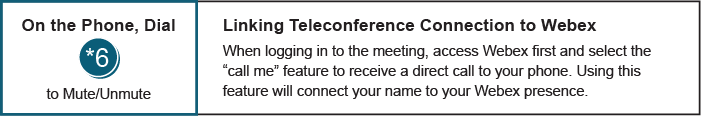 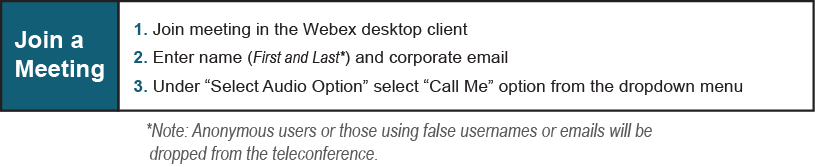 Future Meeting Dates and MaterialsFuture Meeting Dates and MaterialsFuture Meeting Dates and MaterialsMaterials Due
 to Secretary Materials PublishedDateTimeLocationMaterials Due
 to Secretary Materials PublishedDateTimeLocation5:00 p.m. EPT deadline*5:00 p.m. EPT deadline*February 5, 20249:00 a.m. – 3:00 p.m. EPTWebEx January 26, 2024January 31, 2024March 4, 20249:00 a.m. – 3:00 p.m. EPTWebEx February 23, 2024February 28, 2024April 1, 20249:00 a.m. – 3:00 p.m. EPTWebEx March 22, 2024March 27, 2024April 29, 20249:00 a.m. – 3:00 p.m. EPTWebEx March 19,2024April 24, 2024June 3, 20249:00 a.m. – 3:00 p.m. EPTWebEx May 24, 2024May 29, 2024July 8, 20249:00 a.m. – 3:00 p.m. EPTWebEx June 28, 2024July 3, 2024August 5, 20249:00 a.m. – 3:00 p.m. EPTWebEx July 26, 2024July 31, 2024September 9, 20249:00 a.m. – 3:00 p.m. EPTWebEx August 30, 2024September 4, 2024October 7, 20249:00 a.m. – 3:00 p.m. EPTWebEx September 27, 2024October 2, 2024November 4, 20249:00 a.m. – 3:00 p.m. EPTWebEx October 25, 2024October 30, 2024December 2, 20249:00 a.m. – 3:00 p.m. EPTWebEx November 22, 2024November 27, 2024